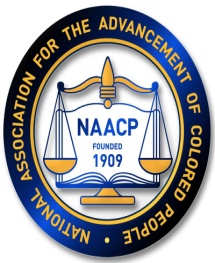 December 12,2018Greetings,The Man Made Charlotte is definitely needed .My experience was one of comfort, unity and sisterhood.I believe the women I met with were caring, daring individuals who are striving to make a difference.I am humbly honored to have been involved with this vision for our communities. I look forward to working with everyone next year!I  thank God for connecting us. Together We can make a difference.Thank you,Minister Corine Mack, PresidentNAACP Charlotte-Mecklenburg Branchcmacknaacp@gmail.comCell:347-683-0264